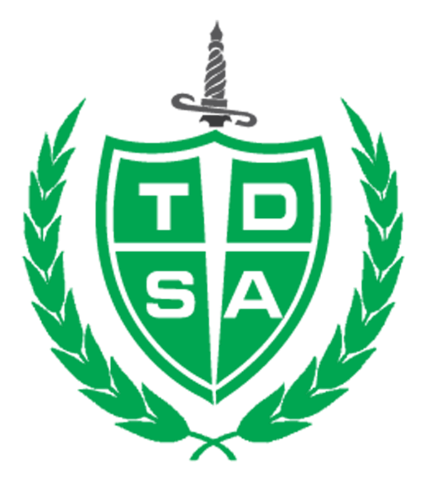 Monday, June 17th, 2013Name: Position: Present:Kelly Patano President YesChris Fernlund VP of University Affairs YesBrittney Forester VP of Campus Life YesNick Ashmore Chair YesJulianne Kiraly Recording Officer YesOlivia Maroosis Director of English YesLauren Huzar Director of Women’s Std. YesAndrew Parish Director of History YesSaid Turabi Director of Business YesShawn Murphy Director of Sociology YesGeoff Laforge Director of Psychology YesMeeting LocationBuilding: 55 Thornton Road South, Oshawa, Trent UniversityRoom: 126Meeting CommencementScheduled Start Time: Monday, June 17th, 4PMActual Start Time: 4:17PMAgendaI. Call to order4:17II. Approve June 17th, 2013 Meeting MinutesMoved: ShawnSeconded: AndrewAll in favourIII. Call for New BusinessNot calledIV. Approval of the AgendaV. Executive UpdateKelly: Phone interview for Trent newspaper and approving the Trent strategic planMet with John for ACL, health benefits, marketing strategies, promotion, opt out,and mental healthKelly and Brittney attended steering committee meetings to learn how toincorporate new students into the Oshawa campus and attended weekly meetingsregarding June and September orientationAttended Leadership committee meetings with Chris NealenHeld interviews for operators for summer café, have made profit and expandedservicesTOSA training envisioning day, conflict resolution and team building activitiesAttended student services training dayChris and Kelly met with Justin to discuss the possibility of adding ESL studentsinto our ACL benefit plans, and having an ESL student as a board memberAttended spring thaw in May with incoming new students or students who havenot accepted offers help socially integrate them into the campusChris and Kelly attended OUSA conference, with 9 difference executives to createpolicy papers, which will be suggested to the provincial governmentChris is a Primary executive on OUSA committee Kelly is part of generalassemblyAttended town and gown meeting different reps from Oshawa committees stand inthe meeting and met to talk about new ways on how to incorporate all aspects ofOshawa together, and any neighborhood problems have arisen.Held Interviews to select Board MembersMet with Julianne and Nick to discuss their positionsBMO online banking and switching accounts, credit card, and new debit machineAttended graduate dinner to hand out picture frames to graduatesNew June orientation health and dental plan presentation preparationChris: OUSA steering committee monthly meetings in Toronto2013 fiscal year and challenges universities are meetingPurpose of getting a degree policy paperFocus on updating TOSA bylawsSenate MeetingsWebsite DevelopmentDeveloping research with political affairsNew tuck shop ideasPart of senate approving motions and campus wideHealth and benefit plans, transit, surveys, spring thawAdvocate for students and approve for the student bodiesExplaining power within rolesLobbyingTrent Oshawa Newspaper committeeTEDxTrentUniversity committeeIgnite DurhamiLab – expanding on business programInterviewsBanking InformationLeadership CommitteeDiscussions with Justin on the future of ESL studentsBrittney: Board of director clothing and quotes and companiesOshawa promotional video for orientationAttended Spring thawFacebook, Twitter updatesSteering committee meetings helping craig led one of the sessions, rehearsed skitsand ice breakersReaching out to clubs and vacancy in clubsTrent Oshawa dance packIncoming club president meetings to go over expectations and what they canexpect in SeptemberLooked after booking soccer, dodgeball and intermural nights at the civicBulletin boards, peer mentoring and TOSAClub recruitmentPromotional items for clubs (brochures)Change over signing authority and info on credit cardDurham region transportation facility and listened to ceremonies and services tostudents, Route from U of T to Bowmanville on Highway 2Business with café hiringBoard of directors and promoting positions and tours on campusVI. DiscussionTOSA Credit CardTOSA currently does not have a credit care and money when needs comes out of the pockets of the executives and then in order to get their money back they need to fill out reimbursement papers and wait for that money to come back into their pocketNeeded for use on trips to Toronto and CollingwoodNeeded for use on the first clothing order which is around $5000.00Executives max out their own credit cards and do not have money for own personal useBasically possibility for 2 cards, on for the office local visits and one to take on trips when booking hotels and money needed towards conferences is necessaryCredit card will become an approval item and expect this as a motion soonIf anyone completely disagrees let executives knowDe-ratifying clubsTrent historical society was vacant all last year and was not ratified no one was running it or participating in this clubAndrew is running historical society this yearIs it suitable to de-ratify clubs in Brittneys’ position?TOSA club list: Newspaper club, Green supporters club and Trent runners and walkers clubGreen supporters club will continue under facility supervision students may stillparticipate in this clubTrent runners and walkers club, approached previous presidents and have received no feedback, club description is defined using the civic facility and bookings were due May 31st and now civic is out and there is a concern of winter months.No president no facility no one is chatting and newspaper and green supporter club are not meeting club descriptionsStanding CommitteesBoard members organizational review and student clubs and financeChoose which board members to stand on which committee, some committees meet more than othersHoping for board members to be part of min. 2 committeesOn second last page of previous agenda are a list of clubs and final list from last year and don’t worry about names, this is just to get you thinking about which committee you would like to stand onSubmit in order of preference rating from 1 being best to 5 least.Bus PassesAll full time students have access to bus passesThinking of purchasing passes for part time studentsPossibility of purchasing bus passes for summer monthsWant to gain an idea of if part time students are interested in this at allReferendum few years back they chose not to have a bus pass with TOSAComplaints regarding lack of summer bus passesExtra 94 dollars on every ones tuitionLast year voted against it every summer student would be charged 94 dollarsDurham transit has vendors and durham UOIT sells passes to everyone, same with TrentTOSA thinking about extending to communityFollow suit to Durham UOIT due to enrollmentPay same price as UOIT and Durham population which does not make sense has they have a significantly higher student populationBoard of Directors emailsAll executives have changed emails and created email for the board of directors and students will be able to reach the board through those emails.Most will most likely use student email for personal useMore advertisement for the board of directorsStep by step procedure will sent to board and accounts on how to set up our email Forward address to trentu so you do not forget about that board of directors emailRequired to check email within 72 hoursBrittney can set up forwarding and can connect it to your personal email for youPlease reply to Britt and let her knowDon’t accept SPAMBulletin BoardBulletin board to be done for next ThursdayAll sent bios and now needs picturesWants to steal you at your own convenienceExaggeration position for picturesProps can be bought for these picsWants a new and unique pictureReach Britt by email for when and what you would like the picture to beTeam BuildingEvery few months team building ideas with our boardWinter and April and then something this summerAll new board trying to get to know each otherWhat kinda of things would be good for thisWonderland, BBQ, Boat, Jet ski beach, Bowling, Movies, Dinner YUK YUKS, HynotistSweatersNeeds sizes for sweater purchasesEmail will be sent regarding colours and availabilityMajority will rule informal voteStandard hoody TOSA logoBoard of directors will be on the backJust charge for each sweaterIf we want our position pay 10 dollars to TOSA and will embroider your positionVII. Upcoming Datesa) June 27th 8am -12:30Summer academic kick offNeed board members to help out with TOSA booth and interact with incomingstudents and questions about what we do and what we are responsible for.b) Training and run through day: June 26th 1230-3 Free pizza lunch and lunch on the day of.c) TOSA credit card write up motion and email it to everyone. Will have an onlinevote and then someone needs to move and approve, as well as second throughemail. Everyone needs to reply and majority will rule.First person to read email will hopefully move to approveReply all when respondingDebriefBritt expectations for pics and sweatersMove to Adjorn: KellySecond: AndrewAll in favourTime end: 5:05July, 2013Name: Position: Present:Kelly Patano President YesChris Fernlund VP of University Affairs YesBrittney Forester VP of Campus Life YesNick Ashmore Chair YesJulianne Kiraly Recording Officer YesOlivia Maroosis Director of English YesLauren Huzar Director of Women’s Std. YesAndrew Parish Director of History NoSaid Turabi Director of Business NoShawn Murphy Director of Sociology NoGeoff Laforge Director of Psychology NoMeeting LocationBuilding: 55 Thornton Road South, Oshawa, Trent UniversityRoom: 127Meeting CommencementScheduled Start Time: 10:00AMActual Start Time: 10:10AMAgendaI. Call to order10:10AMII. Approve “Monday, June 17th” Meeting MinutesIII. Call for New BusinessNAIV. Approval of the AgendaMoved: KellySeconded: BrittneyAll in favourV. Executive UpdateKelly:Resumed leadership committee meetings ways to get involved on campusMet a few times since last board meetingJune orientation training sessionSteering committee meetings for orientationSetting up TOSA Health and Dental planClothing sales during orientation dayReceived assistance from Olivia and Julianne at the orientationAttempted to obtained new debit cards for bank accounts, however, the cards have been capturedLater, Chris and Kelly went to the bank and obtained new cardsChris and Kelly went to Oshawa GO station to have photos taken with GO transitfor promotional mediaSpent a great deal of time answering phone calls/emails about opt out updates and filing claims in PeterboroughWas contacted by Trent alumni president to be a TOSA representative for specialappeals committeeKelly will attend training session on Wednesday, July 24thContacted by BMO representative to switch accountsManaged banking issue for order of cheques from last accountReordered new chequesReceived quotation for debit and credit machines from MonerisBrainstormed team building ideas for board (yuk yuks) (bowling)Modified proposal for a tuck shop that is currently being used for religious affairsAttended staff and student BBQChris:Attended Strategic Conference for OUSA in CollingwoodEstablished Action Plan and Fall/Spring Dates for the GA’sAssigned authorship and researchers for policy papersChris has authorship for the Policy Paper International Students and StudentSuccessAfter StratCon, Chris attended the second Steering Committee, which essentiallywas an overview and approval of the Strategic Conference.Chris and Justin Fisher, the manager of Student Affairs have been meetingregularly to expand Trent’s involvement in the community and establishpartnerships with community entities.Chris and Justin met with Todd Skinner to get Trent university on board withIgnite Durham to provide students with the opportunity to utilize internshipsThey also met with Pramilla Ramdahani at the Community Innovation Lab (iLab)to discuss how Trent students can become more involved in socialentrepreneurshipChris met with Lon Applyby to get Trent on board with the Global ClassChris has been working with Justin and Becky Hillyer, Operations Coordinator atOUSA to plan an OUSA Training Day at the Trent Oshawa campusChris and Brittney have devoted a portion of their time attempting to figure outthe website, unfortunately the website is not very user friendlyChris has also been conducting research on the idea of TOSA taking over the caféand getting involved in the biddingA portion of time has also been devoted to going over the bylaws and policiesChris has also been attending the weekly leadership meetingsBrittney:Brittney has been working on planning and execution of the September Start-UpBrittney attended a DRT bus promo for the launching of the new Pulse BusesBrittney has also been attending the weekly leadership meetingsThe selection of clothing has consumed a portion of Brittney’s time. She has beenworking with Kelly Vanleyden to help select the new clothing lineBrittney has been spending a great deal of time working towards understandinghow to operate the websiteBrittney has almost completed the board of directors pageBrittney has been attending the communications and marketing meetings todiscuss what is happening at the Trent Oshawa campusBrittney completed a bulletin board for the peer mentoring programBrittney participated in phone campaign for 2 – 3 hours, which phoned studentsand asked them about the June orientationBrittney has assited Joshua Reyes with campus toursBrittney has been in contact with DJ promos about the June OrientationVI. Discussiona) TOSA logo - Student should be moved to align with association and studentbeside each otherModify for visual purposesb) Police checksEveryone needs police checks and will get discounted volunteer rateCan get max 4 copiesWait till August meeting to hand them outc) Clothing ordersRequire opinions and designing for clothing logos and what they look likeGot a lot of new stuff and differentSome pieces will be Trent Oshawa and just TrentClothing choices and decisions were voted on for colours and styleKelly will send out documents and pictures and absent board members canput their inputd) Bulletin pictures50% of board including all executivesIncluded in clothing email to come to see Brittney for pictures and groupshots with sweaterse) Standing Committee UpdateReminder/info emailed everyone to send in preferencesWill receive more info later in the semesterWill fill in the rest of the board in Septemberf) Proxy votesEmail preferences if you cant be hereRequire votes for motions24 hours in advanceg) FinancialTransaction history passed aroundDeposit for café sales and clothing salesChris will manage tuck shop and will have 2 students running itHire two and then every year there is a work study programWork 10 hours a weekh) GiftsTrent swag: sweaters, pens, and journalsUpcoming Dates:a) Team building exercisesKelly looking into Yuk YuksComedy shows from Thursday to Saturday or SundayRecommend on Thursday date prices are lower Thursday cost efficient dayGroup rate of ten dollars per personGoing out for dinner before hand at yuk yuksBowling leisure lanesBowling night on Saturday night rent a lane glow in the darkb) August meetingDoodle will be sent outVII. Approvalsa) Acquiring Debit and Credit Machines“To: Trent in Oshawa Student AssociationFrom: PresidentDate: June 24, 2013Re: Acquiring a Debit and Credit MachineBe it resolved that: The Board of Directors approve of TOSA acquiring a machine for debit and credit transactions to service TOSA customers.Whereas: TOSA currently does not offer debit and credit options for customersinterested in purchasing used books and merchandise.Whereas: The debit and credit machine would allow customers to utilize additional payment options when purchasing used books, and Trent Oshawa clothing and merchandise.Whereas: TOSA hopes that with the additional payment options, more customers will be willing to invest in TOSA’s services.”Discussion:Question: Lauren – is the fee per transaction for students or TOSAResponse: Chris – TOSA’s feeMoved for approval: BrittneySeconded: ChrisAll in favourAbsent board members approved via emailb) Deratification of the Runners and Walkers Club“To: Trent in Oshawa Student AssociationFrom: Vice President of Campus LifeDate: Friday, July 19Re: De-ratification of Trent Runners & Walkers (TRAW) ClubBe it resolved that: The 2013/2014 Board of Directors approve of the de-ratification of Trent Runners and Walkers Club.Whereas: The Trent Runners & Walkers Club has not been fulfilling theirresponsibilities as a TOSA Club.Whereas: The President and members of the Trent Runners & Walkers Club haveneglected to respond to the VP of Campus Life’s e-mails regarding the status of the club for the 2013/2014 year.Whereas: The President of the Trent Runners & Walkers Club has transferred to the Peterborough campus and no member has stepped up to claim an Executiveleadership role.Whereas: The club initially intended to use the indoor Civic Recreational Complexfacilities; however, bookings for the 2013/2014 year were due by May 31a vicinity to utilize.”Moved to discuss: BrittneySeconded: KellyAll in favourBrittney: Brittney reached out to previous president and no response. The previous club executives failed to submit an end of the year report and provide budget membership for the upcoming year. Brittney was later informed the president moved to Peterborough.Moved for approval: LaurenSeconded: OliviaAll in favourAbsent Board Members: All in favourc) Deratification of the Green Supporters Club“To: TOSA Board of DirectorsFrom: Vice President of Campus LifeDate: Friday, July 19Re: De-ratification of Trent Oshawa Green Supporters (TOGS) ClubBe it resolved that: The 2013/2014 Board of Directors approve of the de-ratification of Trent Oshawa Green Supporters.Whereas: The Trent Oshawa Green Supporters have not fulfilled the requirements to proceed as a TOSA Club.Whereas: The majority of the Trent Oshawa Green Supporters members are staff and faculty, including the 2012/2013 President.Whereas: The President of the Trent Oshawa Green Supporters has approached the Vice President Campus Life to resign as a TOSA Club & continue as a TrentUniversity Oshawa group on campus.Whereas: The Trent Oshawa Green Supporters will now be funded by TrentUniversity Oshawa and organized to meet its standards.”Moved to approve: LaurenSeconded: OliviaAll in favourAbsent Board Members: All in favourd) Deratification of the Trent Oshawa Newspaper Club“To: Trent in Oshawa Student AssociationFrom: Vice President of Campus LifeDate: Friday July 19thRe: De-ratification of Trent Oshawa Newspaper ClubBe it resolved that: The 2013/2014 Board of Directors approve of the deratification of Trent Oshawa Newspaper Club.Whereas: The Trent Oshawa Newspaper Club has not been fulfilling theirresponsibilities as a TOSA Club.Whereas: The President of the Trent Oshawa Newspaper Club contacted VPCampus Life explaining the lack of participation of the other club members anddifficulties committing to the role of President.Whereas: The President of the Trent Oshawa Newspaper Club attempted to recruitstudents throughout the 2013 Winter term and received a lack of response; thus, the President made the decision to end the club.”Moved to discuss: BrittneySeconded: ChrisAll in favourBrittney: The club had difficulty recruiting members and attempted to collect stories but could not meet their own goals and priorities. The club president approached Brittney and informed her they were unable to fulfill their obligations. Brittney suggested someone else carry it over but unfortunately no one was able to at the time being.Chris: Chris has decided to explore whether the Trent Oshawa newspaper is a worthy venture for Trent Oshawa. He has put together a committee and has scheduled the first meeting for mid-September. Chris is hoping the newspaper will take off and become self-sustaining and run by faculty, staff, and students. Chris feels very strongly that Trent Oshawa should have one.Moved for approval: LaurenSeconded: ChrisAll in favourAbsent Board Members: All in favoure) Purchasing TOSA credit cards“To: Trent in Oshawa Student AssociationFrom: PresidentDate: June 24, 2013Re: Purchasing TOSA Credit CardsBe it resolved that: The Board of Directors approve of TOSA obtaining its own credit cards for business transactions.Whereas: TOSA will purchase two Cashback Mastercards for Business under theBank of Montreal; one for office use and one for out-of office and travel expenses.Whereas: TOSA will use either of the credit cards for purchases including clothingorders, office supplies and equipment, and hotel and transportation costs.Whereas: The TOSA executives will no longer have to make transactions using their personal credit cards and be reimbursed for said transactions.”Moved to Discussion: KellySeconded: BrittneyAll in favourKelly: The purpose of the TOSA credit card is to simplify transactions for larger type purchases. We would be obtaining two cards with a 5000 limit for all creditpurchases. Chris has devised a policy outlining the use of the TOSA credit card, that will be presented to the board next month. A draft of the policy will be sent to the board one week in advanced.Moved to approve: LaurenSeconded: BrittneyAll in favourAbsent Board Members: All in favourf) Request for week extension of full-time hours“To: TOSA Board of DirectorsFrom: Vice President of Campus Life & Vice President of University AffairsDate: Friday, July 19Re: Request for week extension of full-time hoursBe it resolved that: The 2013/2014 Board of Directors approve of the TOSA VicePresidents working full-time (35) hours for the first week of September 2013.Whereas: The TOSA Vice Presidents’ position contracts outline part-time (20) hours beginning in September.Whereas: September 3rd and 4th is our Trent Oshawa September Fall Start-Up event and TOSA greatly contributes to the execution of this event.Whereas: The Vice Presidents in year’s prior accumulated an excessive amount ofbanked hours during the week; thus, beginning the academic year immediately with a large sum of earned lieu time.”Moved to Discuss: BrittneySeconded: KellyAll in favourBrittney: Come September Brittney and Chris are reduced to part time hours and do not get paid for over time overs and receive banked hours. The previous VP ofCampus Life started off the year with 20 hours banked time.Moved to Approve: LaurenSeconded: OliviaChris and Brittney abstainAll in favourAbsent Board Members: All in favourMove to Adjourn: KellySeconded: BrittneyAll in favourAdjourn time 11:32AMAugust 14th, 2013Meeting Time: 1pmCall to Order: 1:06pmPresent:GeoffShawnAndrewSaidOliviaLaurenBrittneyKellyChrisKelly VRegrets:JulianneNicholasMinutes approvalMoved: ChrisSeconded: AndrewAll in favourNo new businessAgenda approvalKelly moved to change the agenda dateAndrew seconded BrittneyAll in favourKelly Executive update:Training in Peterborough for Special Appeals committeeMeeting with Justin Fisher and the executive team and a food services representativeabout running the Food services on campus in Fall of 2014 - still an ongoing talkSubmitted a tuckshop proposal to Justin FisherYouth Forum in Ajax about general issues student face and another meeting planned later in the yearLooking into the team building plans and decided on YukYuksFinalized switching bank accounts and accounts have been switched an openedMeeting with Aramark to discuss food transition into the fall - new menu item and a coffee dealConference call with TCSA and their benefit providers to discuss the issuesBrittney Executive update:Been busying working on the September Orientations and all planning and budgetingWent around the Durham region to drop off Fundraising/Donation formsContacting many different providers that will be participating in the Fall Orientationplans - Civic Recreation, Nebs Fun World, Transit, etcSent out email blast to all incoming students with the Peer Mentoring Coordinatorwelcoming the students and answering questionsWorking on the new bulletin boardsSpeaking with representatives from Trent’s athletics for our annual Soccer TournamentChris Executive update:Met with OUSA to discuss the plans for the Student Success policy paper - currently inprocessOrganizing OUSA research and training day happening on Oshawa campus in SeptemberWorking with ilab to create opportunities for students to work in practicumsWalksafe research - exploring ideas of an app or an emergency/panic button aroundcampus - the app is a bit expensive and research is still being on this topicTedX meeting last week about a January eventAPPROVALSa. Moved: Brittney Seconded: Chris- Brittney explains how the word is incorrect and means something differentApproved: Lauren Seconded: ShawnAll in favourb. Moved: Brittney Seconded: Chris- Brittney explains how the date seems confusing and would be better if specifiedApproved: Lauren Seconded: OliviaAll in favourc. Moved: Shawn Seconded: Brittney- Brittney explains how she was part of the SCC last year, found that it was veryhard for all clubs to submit at the current date- Chris asked if it would be better to have it the second week as many students are disorganized at the beginning of the semester- Brittney explained how she discussed with Sam Rogers and that some clubs wereable to submit on time and that pushing the date back even further would result in receiving two club reports around the same timeMoved: Lauren Seconded: ChrisAll in favourd. Moved: Brittney Seconded: Lauren- Brittney explained how the roles have changed and it now a responsibility of theAdmin Coordinator to produce the reportsMoved: Olivia Seconded: ChrisAll in favoure. Moved: Brittney Seconded: Geoff- Brittney explained how this part of the policy needed to be changed to beconsistent with the rest of the new changes- Brittney also explain how the personal phone numbers are unnecessaryinformation and should only be provided to the chairMoved: Shawn Seconded: AndrewAll in favourf. Moved: Brittney Seconded: Said- Brittney explained how there was a misunderstanding last year about extrafunding- Want the policy to be more clear- Pushing back the date for all clubs to have equal opportunity to applyMoved: Lauren Seconded: SaidAll in favourg. Moved: Brittney Seconded: Geoff- Brittney explained how there is a misspelled wordMoved: Olivia Seconded: AndrewAll in favourh. Moved: Andrew Seconded: Chris- Chris explained how there is no policy currently in placeAmmended: Brittney Seconded: Saidi. Moved: Brittney Seconded: Said- Kelly V explained the breakdown of the budgetMoved: Kelly Seconded: ChrisInformation/Discussiona. Walksafe- Chris explained the need for some form of Walksafe program on campus- Brittney talked about the idea of hiring a student however the idea of a volunteerwho is able to do their homework and work at the same time, we would providedinner- The app and button are very expensive- Chris will be looking into more apps that might be cheaper- Lauren agrees that the volunteer idea would be more cost effectiveb. Team building- Thursday August 22 or Thursday August 29- Dinner then the show - all meet at the school for carpooling- Decision will be on Aug 29c. Community Innovation Lab (iLab)- Getting Trent Oshawa involved in the communityd. OrientationUpdatesa. Tuck shop- Do we really need one?- Students really want it- Location is ideal for students near the café- Professional looking once we get all of the supplies out of room 122b. Upcoming Dates- September 3/4 and Training August 30 10am-1pm- University Fair - September 27/28/29- OUSA Training Day - September 27- Intramurals - Mondays and Wednesdays 5-6pmMove to adjournMoved: Shawn Seconded: BrittneyAll in favour2:56pmSeptember, 2013Name: Position: Present:Kelly Patano President YesChris Fernlund VP of University Affairs YesBrittney Forester VP of Campus Life YesNick Ashmore Chair NoJulianne Kiraly Recording Officer NoOlivia Maroosis Director of English YesLauren Huzar Director of Women’s Std. YesAndrew Parish Director of History YesSaid Turabi Director of Business YesShawn Murphy Director of Sociology YesGeoff Laforge Director of Psychology YesKelly Vanleyden Staff (acting chair) YesMeeting LocationBuilding: 55 Thornton Road South, Oshawa, Trent UniversityRoom: 127Meeting CommencementScheduled Start Time: 13:00Actual Start Time: 13:06Agenda1. Call to order13:062. Approve “August 14th, 2013” Meeting MinutesMoved: ChrisSeconded: AndrewAll in favour3. Call for New BusinessNA4. Approval of the AgendaMoved: KellySeconded: BrittneyAll in favour5. Executive UpdateKelly:Training in Peterborough for Special Appeals committeeMeeting with Justin Fisher and the executive team and a food servicesrepresentative (Mark Murdoch) about running the Food services on campus inFall of 2014 - still an ongoing discussionSubmitted a tuckshop proposal to Justin FisherYouth Forum in Ajax about general issues student face and another meetingplanned later in the yearLooking into the team building plans and decided on Yuk Yuks located in AjaxFinalized switching bank accounts and accounts have been switched an openedMeeting with Aramark to discuss food transition into the fall - new menu item anda coffee dealConference call with TCSA and their benefit providers to discuss the issuesChris:Met with the director of research at OUSA to discuss the plans for the StudentSuccess policy paper currently in processOrganizing OUSA research and training day happening on Oshawa campus inSeptemberWorking with the Community Innocation Lab (iLab) to create opportunities forstudents to work in practicums, interships, capstone projects, etcWalksafe research - exploring ideas of an app or an emergency/panic buttonaround campus - the app is a bit expensive and research is still being conductedon this topicTEDxTrentUniversity meeting last week about a January eventLeadership meetingsBy-lawsFood services meeting with Mark MurdochConference call to pass a motion for OUSA Training DayBrittney:Been busying working on the September Orientations and all planning andbudgetingWent around the Durham region to drop off Fundraising/Donation formsContacting many different providers that will be participating in the FallOrientation plans - Civic Recreation, Nebs Fun World, Transit, etcSent out email blast to all incoming students with the Peer Mentoring Coordinatorwelcoming the students and answering questionsWorking on the new bulletin boardsSpeaking with representatives from Trent’s athletics for our annual SoccerTournament6. Discussiona. WalksafeChris explained the need for some form of Walksafe program on campusBrittney talked about the idea of hiring a student however the idea of a volunteerwho is able to do their homework and work at the same time, we would providedinnerThe app and button are very expensiveChris will be looking into more apps that might be cheaperLauren agrees that the volunteer idea would be more cost effectiveb. Team buildingThursday August 22 or Thursday August 29Dinner then the show - all meet at the school for carpoolingDecision will be on Aug 29c. Community Innovation Lab (iLab)Getting Trent Oshawa involved in the communityd. OrientationDates, informationUpcoming Dates:September 3/4 and Training August 30 10am-1pmUniversity Fair - September 27/28/29OUSA Training Day - September 27Intramurals - Mondays and Wednesdays 5-6pm7. Approvalsa) Club Policy Alteration - OP #1d (Student Clubs Committee)- Explanation: Brittney explains how the word is incorrect and means somethingdifferentMoved for approval: BrittneySeconded: ChrisAll in favourAbsent Board Members: All in favourb) Club Policy Alteration - OP #1e (New Clubs and Groups)Moved to discuss: BrittneySeconded: KellyAll in favour- Brittney explains how the date seems confusing and would be better if specifiedMoved for approval: BrittneySeconded: ChrisAll in favourAbsent Board Members: All in favourc) Club Policy Alteration - OP #1e (New Clubs and Groups), Number 12- Brittney explains how she was part of the SCC last year, found that it was veryhard for all clubs to submit at the current date- Chris asked if it would be better to have it the second week as many students are disorganized at the beginning of the semester- Brittney explained how she discussed with Sam Rogers and that some clubs wereable to submit on time and that pushing the date back even further would result in receiving two club reports around the same timeMoved for Approval: LaurenSeconded: ChrisAll in favourAbsent Board Members: All in favourd) Club Policy Alteration - OP #1g (Club and Group Benefits), item c- Brittney explained how the roles have changed and it now a responsibility of theAdmin Coordinator to produce the reportsMoved for Approval: OliviaSeconded: ChrisAll in favourAbsent Board Members: All in favoure) Club Policy Alteration - OP #1h (Club Responsibilities), item k- Brittney explained how this part of the policy needed to be changed to beconsistent with the rest of the new changes- Brittney also explain how the personal phone numbers are unnecessaryinformation and should only be provided to the chairMoved to approve: ShawnSeconded: AndrewAll in favourAbsent Board Members: All in favourf) Club Policy Alteration - OP #1j (Funding for Student Clubs)- Brittney explained how there was a misunderstanding last year about extrafunding- Want the policy to be more clear- Pushing back the date for all clubs to have equal opportunity to applyMoved to Approve: LaurenSeconded: SaidAll in favourAbsent Board Members: All in favourg) Club Policy Correction - OP #1m (Club Insurance and Risk ManagementBrittney explained how there is a misspelled wordMoved to Approve: BrittneySeconded: GeoffAll in favourUpdates:a. Tuck shopDo we really need one?Students really want itLocation is ideal for students near the caféProfessional looking once we get all of the supplies out of room 122Move to Adjourn: ShawnSeconded: BrittneyAll in favourAdjourn time 2:56PMBoard Meeting Friday October 22nd, 2013Attending,BrittneyChris FernlundSaidShawnNickOliviaGeoffJulianneNicoleKelly PatanoTylerAlexAbsentee:Lauren, AlexanderI. Call to OrderStart time: 2:08 pmII.Approve meeting minutesFirst: BrittneySecond: ShawnAll in favourIII. Call to new businessBrittney:• Upcoming dates item u subway super series November 21st• Item E) Santa Clause Parade November 16th 6 pmIV. Approval of agendaFirst KellySecond britAll in favourV. Executive updateKelly• Ontario university fair end of September• Some students who were asking specifically about trent Oshawa• Shawn met with chair of sociology to discuss certain concerns from students• Sociology club on growing process• Continued with leadership meetings to work out different program with different events Tosa and instituitions• Brief meeting about sept orientation and feedback received mostly positive and just been discussing prelimernary thoughts and get volunteers early in January and then smaller training over the summer and then academic boot camp in September as well• Presidents office hours more courses transit concerns good turn out half a dozen students that came by• Met with rep for selecting a new president in future years, qualities for potentialcandiates• Stress busting days 20 % sale on all clothing from sales• Employees have extended hours throughout the week• Transit meeting with Justin fisher and discuss feedback from previous forums• Connecting with other student associations• Meeting with Justin and Valerie to discuss fall preview for prospective studentsBrit• Transit feedback forum with Justin and one faculty member to discuss personalexperiences pertaining to transit• Leadership meetings• Cocurricular record beyond meetings• Provide an insight regarding future president• Santa claus parade to be involved with Katie community outreach• Marketing meetings talking about TOSA is there anything we need marketing for• Stress busting Leaf game showing free pizza last week on Tuesday night, gave away a ton of pizza, Draw for gift card, two bake sales TOCO and also did whos that baby, Trent Women’s Support Group bake sale, club events, psychology association grad and info session set up bookings, general meetings Trent womens support and history and TOPO ski and snow board has done recruitment and bowling club,• Free yoga and green tea party• Athletics and payment methods with civic rep efforts and provided feedback onorientation invoicing and when we are going to be paying funding payment meeting• Mental health awareness week activities turn out was low and ideas for movingforward• Movie screening and guest speaker• Email server and discussing with clubs and email systemChris• Senate meeting governing body of University decision• Leadership meetings• TED EX initiation in January• Research for student success Policy papers done for OUSA• OUSA training day for MPP in Oshawa• Steering committee meeting• Bylaws policy analysis meetings• Joe Muldoon for internships• Joe and Angus duff post graduate diploma program• Transit feedback meeting• Ontario university fair attending on Sunday• Sociology chair discussion• President selection• Assisted with Psychology Association EventVI. Presentation Rylan Kinnon Powerpoint Presentation: Overview and PrioritiesChris moves to take a break 3:01 All approveMeeting resumes 3:20Kelly declares Conflict of interest for matching grantVII. Approvalsc) DefinitionsChris hopes to approveFirst ShawnSecond BritAll in favourNo discussiond) Internal Affairs/University AffairsBrit Move to approveChris secondAll in favourNo discussione) Membership and FeesBritt move to discuss• Chris: 23.00 we pay 28.00• Britt: question for 2009 2010. Was it actually 28.00 dollars?• Shouldn’t it read per credit in 2009 should be 2010-2011• Chris 3.2 student services levy tosa does not deal with this credit• Any sort of amendant needs to be brought up by referendum• Approved at AGM to be more representative• Doesn’t amount to inflation 5% increase• Needs to be approved by AGMMove to approve: ChrisSecond: SaidAll in favourf) Board of DirectorsMove to approve: ChrisSecond: Kelly• Completely removed ESL• Would like to add in first year director and business director• Alex is tuck shop operator as well• Duty of board we appointed who chair person is• To be to the executive committee the board to appoint positions• Any vacant position executives have conducted interviews• Brit: clarification item 5.5.4 removing no director should be employed• Add in no director or executive should be employed by corporation• Kelly add more context• Basically with by laws haven’t been updated and it reflects newer practices• We don’t have a first year or business admin and have been approved at previous board meetings and AGM• Board members should take on an employee role if they would like to do so• Elections what happened last year former vice president stepped down in middle of fall semester and the time line for formal election would be to constraining and interview process generates more of an interest and elections in the winter• Interviews in addition for elections• Add brits point will have to work out another motion for next board meetingMove to approve: BrittneySecond: ChrisAll in favourg) Termination from OfficeMove to discuss: Chris• Grammatical sentence• Admission of a signed letter to the president• 2.1 where a director or executive has found to haveMove to approve: ChrisSecond: SaidAll in favourH)MeetingsMove to discuss: ChrisSecond: Kelly• We have been doing a monthly basis through DoodleMove to approve: ChrisSecond: ShawnAll in favourI)Financial ManagementMove to discuss: ChrisSecond: Kelly• Deals with budget wants to reflect that• Brit doesn’t have access to be signing officer which would like to change thatMove to approve chrisSecond OliviaAll in favourj) Referenda and PetitionsMove to discuss: ChrisSecond: Brittney• Same committee would deal with elections• Wants to fall into the board of directors if student wants to do petition obligation to board• Board members running for position would not be on elections committee• Elections committee for referendums and elections should not be conflict of interests in board members• Basically elections committee at beginning of winter semester to see whos running for board members or executives• Elections committee will only be active for limited amount of timeMove to approve: ChrisSecond: BrittneyAll in favourk) Amendment and Enactment of By-LawsMove to approve: ChrisSecond: BrittneyAll in favourL) Deratification of TC3Move to discuss: BrittneySecond: Chris• Last year’s vp campus life was monitoring clubs and president of TC3 wanted to put her role of president on hold vacant position and 3 executives and new president 2 executives at the time were willing to co president• club training sporadically last year girls who took over were uncomfortable torequirements• Britt didn’t have club membership list reached out and didn’t think they could handle with the position• Never heard back from them and still have not• Unfortunate technically missed recruitments efforts and club training and clubmembership submission• Last year reached out to anthropology professor and its not pertaining to subject• Struggle history of people filling vacancies and then neglected• Doesn’t know of much interest• She wants to step down so its not her obligationMove to approve chrisSecond shawnAll in favourm) TESSO Supplementary FundingMove to Discuss: BrittneySecond: Chris• 3 opportunities supplementary funding an opportunity to receive 500 dollars• Approached by Justin fisher and Sarah Humphries. Brittney didn’t think it was a fit as there are other subjects• TOTA denied and TESSO accepted• Selling tickets at 5 dollars• Original budget 5 dollars was to ticket sales• Want to donate all of the 5 dollars of ticket sales to Oshawa little theratre• $290 to subsidze the rest of and the 250 was put to the rest of this and they have no longer have any money for the rest of the yearMove to approve: ChrisSecond: TylerAll in favourn) TOCO Matching GrantKelly declares conflict of interestMove to Discuss: BrittneySecond: Kelly• Matching grant up to 250 dollars in matched funding TOSA will match if approved prior to their efforts• Members pay portion and then reduce using this 80 dollars• Approved by SCC currently in the works need more than 80 dollars to be more than 50/50• Move forth with us vote on 80 dollars and then they can apply for more later• If we said lets not vote at all and scrap then wait to apply for additional funding then their out• At this point moving forward would like to get 80 now and then see if approval is extended at a later date• Geoff fundraisers are currently on hold• TOCO constantly doing fundraisers are not proceeding for fundraisers going to go to participants pocketMove to approve: ShawnSecond: OliviaAll in favourIIX.a) AGM• First one near the end of October or November for the fall to present to studentsgeneral admission• Second meeting January• We need to start planning now need to provide membership with date three weeks in advance need to book event a month in advance• Mandatory for board members to attend the meetingb)Walksafe Update• Recruitment for walk safe has been difficult in years past unable to have certainrepresentatives for certain time slots• Wasn’t an interest at all last year• Currently has 5 students• Approached to do classroom visits and to fill some vacancies• Start with volunteers we have then have openings on other days or just wait tillcomplete set number of volunteers darker outside and wants to know the better idea moving forward• Midterm conflicts with classroom visits• Proceed with 5 volunteers and then recruit more• Post something on facebook group for new students• Brittney posted on the page and for recruitment for I scream for ice cream do itwithout any other advertisements• Any new ideas proceed with Kelly or chrisc) Standing Committee: Finance• Meeting to be planned to update the budget we currently have and then present to board in November or December meeting will send out doodle for a meetingd) OUSA Campus Visit• Rylan is coming twice there will be a table set up and the home office will be here• Looking for meetings and need volunteers for table at a certain time• November 14th?e)BOD Email Accounts• Access to 20 accounts• Clubs need 3 executives and they can all share in for unified• If we want to proceed executives and clubs and then board• Personal accounts more utilized• More important for clubs• We don’t need them• Kind of a pain• No one againstX. Updatesf) Finances• Cost and indicator for every cheque for September orientation and used books and insurance payment• Kelly further clarification• Tuck shop employees paid on availabilityXI. Upcoming Dateso) haunted house 29th created floor plan and what we would like to happenstudents and faculty talking if we are going to do it againneed people to volunteer 10 am – no set end timeuntil 5?Nicole after 2 will help Olivia till 2Alexander will be there all dayTyler all dayp) Stress Busting• Don’t need volunteers for therapy dogs again going to do 20% sale board members get 15% off all year• Deep breathe campaign part 2 I scream for ice cream is continuing• Doesn’t apply during stress busting daysq) Breast Cancer Awareness• Breast cancer 3-6 next Wednesday dance pak will be dancing at event will be doing pink hair extensions and pink nails and bake sale and raffle basketsr) AGM• Most likely during the end of November on Tuesday 26th at 5 pm class conflict but mandatory, 2 club members to represents) Fall Preview:• November 16th 12- 4 fall open house for prospective students if we can volunteer to help with Tyler and peer mentoring in conducting tours and TOSA area with board members and clubs representing relative areas to be aware of will be training session Friday and Thursday before open houset)OUSA Campus Visit:• Will be in contact for volunteersu) Super Series• Received tickets for game• Canada versus Russia junior hockey game block of 50 tickets any student can buy x number of tickets will be going at reduce cost sold it to TOSA for 20 dollars and will be selling for 10-15 will be 10 dollars off. Will be sold through Tuck shop and will be taking place on a Thursday eveningv) Santa Clause Parade• Meeting with kate community rep will be proceeding with participating in santa clause parade this year trent van from Peterborough Tosa Christmas lights speakers ride in the back to play music students walking handing out candy typical parade people looking for 20 people free trent Oshawa tuque for people who are walking trent dance pack to do some sort of dance. Starts at 6 line ups at 430. Won’t go late is a Saturday night.• November 16thw) Fundraiser at night at some point for proceeds going to Movember• if we are doing it on campus we are going to start on the Monday of November• submit pictures to TOSA page and then 1st clean 15th day and then last day• entices people to interact with TOSA and• watch for emailsMeeting adjournedFirst: BrittneySecond: OliviaEnd Time: 4:31 pmNovember 22nd, 2013Meeting Location: Room 110Approval: DraftRecorded by: Julianne KiralyAttendance:Members:Kelly Patano PresidentBrittney Forester VP Campus LifeChris Fernlund VP University AffairsNick Ashmore ChairJulianne Kiraly Recording OfficerShawn Murphy SociologyAlexandra Bursey HistoryTyler Podlowski Cultural StudiesAlexandra Mirowski AnthropologyOlivia Maroosis English LiteratureLauren Huzar Women’s StudiesRegrets:Said Turabi BusinessAdministrationAbsent:Geoff Laforge PsychologyNicole Taylor First YearGuests:N/AMeeting LocationBuilding: Trent Oshawa Thornton Road CampusRoom: 110Meeting Scribe: Julianne KiralyI. Call to order- 10:13amII. Approve the October 22nd 2013 Meeting MinutesMoved: BrittneySeconded: ShawnAll in favourIII. Call for New BusinessNot calledIV. Approval of the Agenda- Remove TOCO Matching Grant and TESSO Supplementary Funding from Agenda asthey were approved during the last meeting.Moved: BrittneySeconded: KellyAll in favourV. Declaration of Conflict of InterestTyler – Ratification of TOBOVI. Executive UpdateKelly- Considering health insurance company switch from ACL- C&C Insurance: 80% prescription coverage; 100% general prescriptions; candeliver prescriptions to campus; waiting for input from other students; can still optout and opt in family members- Stress busting days after reading week and Tuck Shop sale: most clearance itemsare gone- Attended Fall General Assembly at Western to make amendments and policypaper approvals- Sat on Student Initiative Fund Committee to approve clubs that had applied forextra funding: TOCO - fashion show and Ski and Board Club for transportationcosts- Attended Alumni Awards ceremony in Peterborough - met with president ofTCSA and discussed transportation and health plan – TCSA Executives aremeeting with TOSA next week- Fall Preview: TOSA had an open door policy and tour guides gave campus tours;talk about roles and answered general questions; also gave a speech- Santa Claus parade right afterwards: great way to promote our campus- WalkSafe is up and running – some Trent U Card glitches- Meeting with Bank Account Manager to discuss credit card options and chargesfrom writing more cheques than our current limit allowed- Has been distributing opt out cheques to students – a few issues concerningwhere to opt-out occurred: Promoted the opt out really well this year throughpamphlets, emails, social media, but 12 students opted out of Peterborough plansaccidentally; was able to get opt out cheques for them but issues around time- Continuing with Leadership Meetings with Staff : making sure there are no majorconflicts- Held Finance Committee Meeting: Looked at budget changes that we have or willbe experiencing (summer café extending hours and hiring 3 staff; grants tograduated and current students for 2014 year)*moved to Information/Discussion due to both Vice Presidents temporarily stepping out*Information/Discussion1) AGM- AGM: next Thursday, November 28th, at 5pm- Mandatory for Board Members: all encouraged to attend- 2 club executives also required to attend the meeting- Require 20 students in order to make approvals for the general membership- Sort of like Board Meetings: Focus on approval items - main items surroundingfinance and fees (student levies)- Purpose of AGM is to be accountable to and receive input from students2) Walksafe Update- Currently have eight volunteers needed for program- Still need to promote program more and generate some walks and keep it goingsteady- Looking for a couple more volunteers to fill in for a volunteer if one can’t make ashift- happy its running and its started- using funds we receive to use towards a self-defense class next semester3) Policy Researchers- Chris is writing a paper next semester concerning of international students;making sure they are accounted for and illustrating barriers they face and ways toovercome said barriers- Looking for board members interested in helping with the research- Will be a time commitment, but will have an extended amount of time to do it aswell over the winter semester4) TOSA Composite Photos- Historically, TOSA has pictures of Board Member taken for composite- Executives will book a time that works for most people to have our photos taken- Ideally would like to see all Board Members on our composite*Move back to Executive Update as Vice Presidents return*Chris- Also attended Fall General Assembly at Western for Ontario UndergraduateStudent Alliance (OUSA) along with other delegates to approve policy papers- Attended Senate meeting in Peterborough- Sat on Student Initiative Fund Committee with Kelly, Chris Nelan and JustinFisher- Involved with OUSA Campus visit on November 14th – various meetings andopen forums for students- Held TedX auditions: One audition took place so far; three other studentsinterested in hosting event.Brittney- TedX: Attended meetings and audition process- Oversaw one week of Stress Busting activities and TOSA haunted house- Next Week: Trent Oshawa French Association - Crepe day; Photo Booth forMovember- Meeting with Head of Trent Oshawa Joe Muldoon concerning Soccer Tournamentin January- Created Movember participant profiles and advertisements; arranged collectionfunds online and in office; hope to raise $2000+ including $270 from TOSAHockey Game Sales (+ donations from photo booth will go to Movember team)- Volleyball tournament this weekend - proceeds to go towards Movemberfundraising- Pub night - planned for November 30th at Junction (resulting from a recentpartnership with them); students will be given line by pass by showing TrentStudent ID; free cover for following events; all proceeds for Saturday's eventgoing to Movember fundraising.- Attended and assisted with Fall Preview- Attended Santa Claus parade: assisted with prep with Kate Ingram (Community +Government Relations) and Amber Ashton (Administrative Coordinator for TrentOshawa); recruited participants; ordered tuques- Held a Student Clubs Committee meeting- Attended Leadership Meetings and helping to plan with January Orientation forTransfer students- Meeting with Chris N over the year to sort out leadership planning and otheritems of interest.- On popcorn duty last week for "Our Man in Tehran" film screeningVII.Approvalsa. Dance Pak Matching GrantMoved: BrittneySeconded: KellyDiscussion:- Dance Pak wish to conduct fundraising and have TOSA match their efforts inorder to get clothing for their members- Any club approvals first go through the Student Clubs Committee (SCC) beforegoing to the board – matching grant was approved there.- There were some argument over not knowing how much exactly TOSA wouldcontribute, however, the purpose of the matching grant is for clubs to raise fundsto avoid making decisions based on fundraising efforts- TOSA will match the fundraising up to $250.- Clubs must apply two weeks in advance, which the Dance Pak followed.- There are 15 club members, with 12 sweaters being ordered, with the total costbeing under $700.Approval:Moved: BrittneySeconded: TylerNine in favour, one opposedSaid proxy voteb. Dance Pak Special Event FundingMoved: BrittneySeconded: ChrisDiscussion:- Instead of competing like in past years, the Dance Pak plans on running classesopen to all students and assisting other clubs with events (ex. Breast CancerAwareness Day for Women’s support group)- Funding will go to booking a room at the Civic Centre for a class to be held in thenext couple of weeks.- Have requested $150 for the room booking and to have a professional instructorApproval:Moved: LaurenSeconded: TylerAll in favourSaid proxy votec. Ski and Snowboard Special Event FundingMoved: BrittneySeconded: KellyDiscussion:- Concerning the Ski and Snowboard Club’s request for $3000 for transportation toBlue Mountain and additional costs- Only motion SCC was undecided on; barely approved there- Some concerns were how many students would be attending, and the possibilityof other students outside of Trent Oshawa attending. Conducting a poll wasbrought up as a way of generating numbers.- In addition to this funding request, this club has requested supplementary fundingfor three additional trips and has been granted additional funding through theinstitution for other travel expenses and lodging.- The request in question concerns renting a bus for the entire weekend; was thecheapest quote they received.- Have not yet advertised event – attendance could be lower than anticipated as aresult.- The cost is a lot to subsidize for; and while TOSA should be accommodating, towhat extent should we be accommodating for a single club?Approval:Nobody moved to approve motion.Brittney moved to deny motion as is and discuss an alternative amount with the club to bebrought back to the SCC and the Board.Seconded: OliviaOne abstentionAll in favourSaid proxy voted. Ski and Board Club Supplementary FundingMoved: BrittneySeconded: KellyDiscussion:- Ski and Board Club has formally requested $500 to used towards covering costsfor its members – was also brought to the Board last year where it was approved.- Has demonstrated the individual cost per member with the $500 supplemented- Funding goes to the 3 excursions for the year; gets reduced off of each individualcost- Some individuals pay for equipment or lessons; funding would most likely gotowards these costs or towards lift tickets for other members- Can only receive up to $500 and clubs can only apply for this funding once eachyear.- Remaining individuals costs will come out of their own pockets- The breakdown seems accurate, assuming that they will be covering their owntransportation for these trips (separate from trip club requested special eventfunding for)Approval:Moved: BrittneySeconded: ShawnTen in favour, one opposedSaid proxy votee. Ski and Board Club Matching GrantMoved: BrittneySeconded: ShawnDiscussion:- This funding will be specifically used towards clothing for club members.- Sent the application two weeks in advance of their Road Hockey tournamentfundraiser.- Will match funds raised up to $250; but will encourage the club to take part infundraising more frequently- TOSA will ask that the club provides a quote before moving forward with thepurchase.Approval:Moved: TylerSeconded: BrittneyTen in favour, one opposedSaid proxy votef. Trent Oshawa Theater Association (TOTA) Special Event FundingMoved: BrittneySeconded: ShawnDiscussion:- Funding for TOTA to hold another performance on campus: asked for $500- Ran two plays in the previous year and made a profit of $34 dollars: began2013/2014 year with $284.- Rights to the play cost $260- Will conduct fundraising before using this funding if approved; will use theirbudget of $284 first.- Note: the $250 allotted to clubs each year does not carry over until the next year;only fundraising efforts carry over.- Has not conducted much fundraising in the past, however does not request toomuch funding.- Funding will be used for play’s rights set and prop design and ticket production.- Play will be open to public and students, elderly and children will receive ticketsat a reduced rate.Approval:Moved: TylerSeconded: LaurenAll in favourSaid proxy voteg. Ratification of the Trent Oshawa Bowling Club (TOBO)Moved: BrittneySeconded: KellyDiscussion:- Have helped two organize public events, compliments of Leisure Lanes.- All fundraising they will conduct will go to a free bowl, subsidizing costs forstudents- Have met the requirements for starting a club, with more than five membersApproval:Moved: ChrisSeconded: LaurenOne abstentionAll in favourSaid proxy voteh. Obtaining a Corporate Credit CardMoved: ChrisSeconded: KellyDiscussion:- Because of the switch from small business accounts to commercial accounts,acquiring corporate credit cards is our only option if TOSA was to get credit cardsfor business transactions- TOSA wants to obtain cards to conduct transactions without the executives havingto be reimbursed: cards will be used towards office supplies, online transactionsand for conferences and other external expenses.- Thought about having four cards with each executive’s name on one card, butwould create some complications with transitioning between executives.- TOSA would ensure that all transactions are business related and will not beallotted for personal use; Board will be able to review statements monthly andreceipts will still be kept.- Cost would be $30/card each year with 21 grace days allowed after billing. Thereis also a one-time application fee of $300; do not plan on receiving AirMiles orany other additions.Approval:Moved: ChrisSeconded: ShawnAll in favourSaid proxy votei. Obtaining QuickBooks 2014Moved: KellySeconded: BrittneyDiscussion:- Currently have QuickBooks 2010, which requires us conduct some actionsmanually.- By obtaining the most recent QuickBooks program, TOSA would be able toconduct a lot more financial business electronically.- Costs between $500 and $600, however, TOSA has a line in their budget foroffice .supplies, which TOSA hasn’t spent a whole lot on this year.- QuickBooks would also allow timely payment of payroll remittance fees.Approval:Moved: LaurenSeconded: ShawnAll in favourSaid proxy vote*Moving Back to Information/Discussion*5) Executive Holiday Pay- In the past, Executives have used banked hours left over from the FallSemester towards the winter holidays to have the holidays off, however,this is a subject that is debated each year, so TOSA wants to establish apolicy surrounding holiday pay.- TOSA has discussed having one week of vacation paid, and the secondweek of vacation unpaid.- Campus is closed for the majority of the break, so it is difficult to a fullweek of work out of the office.- If TOSA executives are not paid at all, they are not responsible forresponding to any emails or conducting any work over the break.- An idea was brought forward to have holiday pay deducted from regularpay throughout the year, but it may be too late for that this year.- Having one week of paid vacation would allow executives to beginplanning for the winter semester and answer emails immediately ratherthan waiting to receive them all at once with the start of the wintersemester.- Allows TOSA to receive a bit of a break, but TOSA remains responsiblefor following up on emails or immediate concerns throughout the break.- Will be approved during the December Board Meeting.6) TOSA Grants- TOSA has budgeted for 2 grants of $500 to be given to two students at theend of the school year.- However, through the recommendation of the Finance Committee, thebudget now allows for 4 grants worth $500 each to be given to fourstudents.- TOSA is undecided about which students should be eligible for each of thefour grants; executives have discussed a nomination process and whetherpotential recipients are allowed to self-nominate.- Discussed giving grants to one student in each university year, but thisbecomes complicated with part-time students and students who remainenrolled after four years.- Could also administer grants based on credits rather than years of study.- Can consider grants based on financial need.- Thinking that many will go to students with outstanding participation inLeadership initiatives (Clubs, events, etc.)- Plan to give one grant to a graduating student and three to returningstudents.- Board members are encouraged to visit executives outside of meetings tonominate in order to avoid potential conflicts if multiple board membersare nominated.- Still have a rough idea about potential recipients and the selection process.- Can consider all Trent Oshawa involvement (clubs, peer mentoring, etc.)7) Executive Eligibility- Currently, all students running for TOSA’s executive positions require aminimum grade average of 60%- TOSA is proposing to make the minimum grade average higher in order toensure that serious students obtain these roles as all of TOSA’s executivesare also students and are required to set a positive example for otherstudents.- It’s a touchy subject as grades are not an accurate representation of abilityin TOSA roles.- Believe that 75% is too high – this is the prerequisite for AcademicMentors who conduct study groups for students on campus.- Agreed that the minimum grade average should be raised; will be broughtto a future board meeting as an approval item.8) Teambuilding- TOSA wants to have a teambuilding event take place in Niagara Falls nextmonth in accordance with holiday events taking place there.- December 20th was the date of choice for all those present during themeeting; the date is right after exams but right before the break.- Set December 20th as a tentative date: Kelly will confirm the date throughemail.VIII.Updatesa) Financial Update- Majority of the cheques issued are for wages for Executives and TuckShop Employees- A big increase in fees resulted from collecting this year’s student levies(Walksafe, Membership Fee, Athletics, UPASS and Health Benefits).- Some cheques were used towards reimbursement for Stress-Busting andHalloween activities.- Paid the Civic Centre and the City of Oshawa for Intramurals andAthletics memberships.b) Tuck Shop Update- As discussed with the Finance Committee, TOSA hasn’t sold enough ofour clothing to warrant a reorder of some of the items that are out of stock.- In order to boost sales, TOSA plans on arranging items according to sizerather than type of clothing article so that interested students may findalternate options.- In the future, have discussed purchasing mittens and scarves to be sold inthe shop, but have not confirmed as of yet.IX. Upcoming Datesa) AGM – Thursday, November 28th, 2013 at 5pm in Room 103b) Stress-Busting: November 25th-29thX. AdjournmentMoved: ChrisSeconded: TylerAll in favourMeeting adjourned at 11:58amFriday, December 20th, 2013Agenda1. Call to Order2. Approve Meeting Minutes for November 22nd from 10AM – 12PM3. Call for New Business4. Approval of the Agenda5. Declaration of Conflict of Interest6. Executive Update7. Approvals:a) Operating Policy OP#6A: EXECUTIVE DIRECTOR PLANb) Eligibility Contract Adjustment8. Information/Discussiona. UPASS Increaseb. Visioning Suggestions9. Updatesa. Financial Updateb. TuckShop Update10. Upcoming Datesa) January Orientation: January 6th, 4:30PM-6:30PMb) Recruitment Week: TBAc) TEDxTrentUniversity: January 18th, 10:00AM-4:00PMJanuary 31, 2014I. Call to Order• 10:06Attendance:ShawnTylerNickChrisKellyBritneyAlexandraJulianneGeoffII New Business:Chris:• Add black history event to upcoming eventsBritt• Add item d)Trent Women’s Support Group request for funding• Add to Info and Discussion: semi-formal catererIII. Approval of AgendaMove to approve: BrittneySecond: ChrisAll in favourIV. Executive UpdatesKelly:• Co-curricular task force meeting -curricular record and policy to make any changes• Meet every couple months• Employable skills• Contact finance department in Peterborough for Health Benefit plan• Decision to include George Brown College in benefits plan• Health Benefits for George Brown students will be brought to a Spring Referendum• Opt out for January• January orientation• Hired a work-study for a winter semester: 1st year student Kylie• Student experience and walk safe• Share info about upcoming elections• Updated job descriptions for TOSA: volunteers and staff• Programming committee for events on campus• Winter grad photos on the 7th• Semi-formal in March• Planning for March Openhouse• TOSA recruit Durham Region Transit, ACL and Civic representatives• Ancillary Fees Committee meetings• Student services fee and convocation fees• Review financial statements for the previous yearBritt:• January• TOPA career fair at end of March and beginning of April• Rahalyea and Cassandra dealing with alcoholic bevereages• Trent Women’s Support Group• Susanne approved posters• Matching grant• Connecting her with Josh for academic support side of the event• TOCO will sell popcorn at the TEDX event• TEDX event programming meetings• Connecting with Chris Nelan ahead of time to ensure higher attendance• Trained work-study, Kylie• Working on semi-formal with Kelly Vanleyden• Reviewing final drafts fro catering quotes• Decided on theme• Designing tickets• Looking into larger scale decorations• Looking at DJ quotes• Working with Lindsey on charity fashion show• Working with elections committee to tell them about their roles and expectations• Worked with Kelly Vanleyden on updating everything for elections committee• Planned dodgeball event at CivicChris:• Spearheaded TEDX, which was successful• Attended Senate meetings twice a month in Peterborough• Student initiative meeting• OUSA campus round table February 12th• Lobby Steering Committee working on advocating policies• Writing OUSA International Students policy paper in Toronto• Attended ancillary fees meetingsV. ApprovalsA)Elections Timeline:Move to approve: BrittneySecond: ShawnAll in favourB)Revisions to job descriptions:Move to approve: KellySecond: Brittney• No major changes, just flushing out specific roles• Planning on making Clubs Coordinator position• President will take role of managing tuck shop• President is responsible for hiring staff as she is full-time for the whole year• VPs in charge of elections committee• VP UA in charge of Walksafe• VP UA in charge of Membership Issues and Services Committee• Administrative coordinator manages the summer café• Question whether any executive position should be part time and if they are able to get bus pass (only offered to full-time students)• Student affairs removed bus pass from all the positions• Clubs are time consuming• Events can move at your own pace• VP CL has to deal with institution held events• *Split VP CL into VP CL and VP CC• *VP UA to collect Board Meeting materials and handle websiteMove to Approve: TylerSecond: BrittneyAll in favourC) Club staff and position of clubsMove to discuss: KellySecond: Brittney• effective to have someone to focus solely on clubs• position would run for a 14 month term• It is easier to train new clubs than transition existing ones• Position within TOSA• CL role would include: assisting and attending events and CC would deal with clubs, while potentially having a voting seat on the Board of DirectorsFirst: BrittneySecond: ChrisAll in favourD) Trent Women’s Support Group matching grantMove to discuss: BrittneySecond: Kelly• Proposal must be revised• If approved, we will match up to $250 for every dollar that they make• Profits passed will be external• TOSA funding must go to planning, setting up and things directly related to the event, not charityApproved: BrittneySecond: ShawnAll in favourVI. Information and Discussiona) Clothing sales• Popular• Whether to have more than one sale for this semester• Have one in the middle of semester?• Have one sale on just the smaller token items (lanyards,water bottles,hats)• Tuck shop open during the march preview/eventsb) Team building• Possibly doing board meeting on reading week (March 12)c) Semi-formal caterer• JUBES has done it for the past three years• Pelican, Farm and Wild Local foods or Aramark are also options• Conference services provide beverages• Considered a department but we do not have a license• Farm and Wild will only sell wine and beer but we can negotiate having liquor• Pelican charges are expensive but serve liquor• Aramark will serve dinner and buffet desert• Pelican offers two plate options• Farm and Wild cannot do a sit down dinner• Main ultimatum being Pelican or ARAMARK?• Pelican’s liquor license fully covers usVII. Financial UpdatesA) Ancillary fees• Board observes Justin’s Financial update portfolio• Total budget is $200,000• Fees committee vote• Faculty salaries are left blank in the budget• Take money away from the non-salary expenses, such as supplies and travel• Increase budget for orientation• Increase wellness program• Expand to do more things like smoking and alcohol awareness• Consider an events assistant position• Photography position on campus student honorary• Career counseling and resume/cover letter critiques• Career fairs• Just the cost of annual step-ups for employees is $800.00• Increase due to CPI• Adding more part time staff at TOSA• December leading into January there were no huge expenses in Tuck shop andemployee payB) Tuck shop update• Four employees in the first semester and 3 in the winter semester because business is slower then• Most people that would be making purchases have already bout their clothing and books• Tuck shop will not be open some weeks• Should be open during the March preview• There should be an increase in hours at the end of the year for a saleIIX. Upcoming datesA) March Preview• An open house event• Introduce prospective students to Trent Oshawa on March 15th• Will need volunteers to arrive by noon and the event runs from 1-4 pm• We will need volunteers for set up, cleaning and giving toursB) Don Tapscott• Kate Ingram will be helping• Event on February 11th at 7:30• Chancellor of university will be in attendance• The event is freeC) Black History event• Contact Josh for volunteering as they are much needed• There is a call for students able to run an academic booth on Black History related topicsD) OUSA Day:• An on campus round table will be head on February 12th• Volunteers and attendees are neededIX. Move to adjourn: KellySecond: BrittneyAll in favourTime of adjournment: 11:16 amFriday, February 28th, 20142:00PM - 4:00PMRoom 110Agenda1. Call to Order2. Call for New Business3. Approval of the Agenda4. Approval of the Minutes5. Executive Update6. Approvals:a) By-Law Correction - By-Law No. XIII Electionsb) By-Law Correction - By-Law No. XIV Referenda and Petitions7. Information/Discussiona. Referendumb. Semi-Formal Updatec. Elections Updated. TOSA Interne. PiHEDf. BMO Partnershipg. Team Building8. Updatesa. Financial Updateb. TuckShop Update9. Upcoming Datesa) Black History Month: Saturday, March 1st (12PM - 6PM)b) Semi-Formal: Friday, March 7th (6PM - 12AM)March, 2014N/A (Online Meeting. No minutes)April 21st, 2014Meeting Location: Room 110Approval: DraftRecorded by: Kelly PatanoAttendance:Name Position PresentKelly Patano President YesBrittney Forester Vice President Campus Life YesChris Fernlund Vice President University Affairs YesShawn Murphy Sociology YesSaid Turabi Business Administration YesAlexandra Bursey History YesAlexandra Mirowski Anthropology NoGeoff Laforge Psychology NoTyler Podlowski Cultural Studies NoLauren Huzar Women’s Studies YesOlivia Maroosis English Literature YesNicole Taylor First Year NoNicholas Ashmore Chair Person YesJulianne Kiraly Recording Officer RegretsMeeting LocationBuilding: Trent Oshawa Thornton Road CampusRoom: 110Meeting StartSchedule Start: 9:00amActual Start: 9:17amMeeting Scribe: Kelly PatanoI. Call to Order9:17amII. Call for New BusinessPolicy Poster: Question raised over whether it should be an approval or discussion item:- Policy presented; if approved, approving it as is without amendments, on the conditionthat it remains in compliance with the institution- Initially thought to be an approval item, but a decision was made to check its languagewith the University first.- Vote to move policy to discussion item f.Moved: BrittneySeconded: ChrisAll in favourIII. Approval of the AgendaMoved: BrittneySeconded: SaidAll in favourIV. Executive UpdateKelly- Attended CCR Taskforce Meetings- Assisted with March Preview- Attended Orientation/Programming Meetings- Met with TCSA- Attended Board of Governors lunch- Oversaw UPASS Referendum- Attended DRT Service Meetings with Justin Fisher, UOIT , Durham College and DRT representatives- Helping with Spring Applicant Reception planning- Organized winter grad photo sessions- Addressed time concerns of Oshawa Library during Library Subcommittee Meeting- Organized and Chaired Spring AGM- Beginning to accept Summer Café applicationsChris- Attended OUSA General Assembly; International Students Policy Paper approved- Attended OUSA Partners in Higher Education dinner- Attending OUSA Steering Committee Meetings- Updating Bylaws- Posting meeting materials on website- Attended Ancillary Fees meeting to discuss Student Services budget- Attended AGMBrittney- Supported Trent Oshawa Psychology Association with Career Gala- Attending/planning during Orientation meetings- Attending weekly Programming Committee meetings- Assisting with executive transitions for student clubs- Producing training manuals for Campus Life and Clubs Coordinator positions- Organizing final Junction Night for students- Producing a thread for clubs and future SCC meetingsV. Approvalsa. Bylaw XIII.8 – Electoral DisputesMoved: BrittneySeconded: ChrisDiscussion:- Concerning the addition of a policy in case a dispute should arise during the electionperiod and includes possibility of forming an appeal committee- Concerns addressed over who would fill possible appeals committee – should it requiregreater specification?- Idea to send a mass email to students to allow for an equal opportunity for all- The Board will be approached to decide whether to form an appeals committee; a case bycase basis- Is it wrong to limit who will be on the committee?/ Should we have a jury instead?- Do not want to force/limit students: appeals committee can keep all interested membersand all with have the opportunity to vote. In the event that there is a lack of response, theAppeals committee chair will have the deciding vote.Vote to amend to include above changes.Moved: ChrisSeconded: ShawnAll in favourApproval:Moved: ChrisSeconded: SaidAll in favourb. Referenda/Petitions BylawMoved: ChrisSeconded: BrittneyDiscussion:- Concerning a change in process over where complaints against the board should go to.- Initially a complaint against the Board was supposed to be brought to the Board, this change would allow specific complaints about the Board to be brought to the TOSA Executives instead.Approval:Moved: BrittneySeconded: ShawnAll in favourc. Adding a Program Director of Social WorkMoved: ChrisSeconded: BrittneyDiscussion:- Concerning adding this Board position within TOSA to reflect the addition of thisprogramApproval:Moved: BrittneySeconded: OliviaAll in favourd. Adding a Program Director of Human Resource ManagementMoved: ChrisSeconded: BrittneyDiscussion:- Concerns adding this Board position to reflect the addition of this Graduate program.- Students in this program will still be paying TOSA levies, so they are entitled to a Board positionApproval:Moved: ChrisSeconded: BrittneyAll in favourVI. Information/Discussiona. Tasks for Incoming ExecutivesMajor tasks include but are not limited to:- Hiring the Clubs Coordinator- Working out hours and Inventory for Tuck Shop- Forming a new Board of Directors- Applying Bylaw Changes in hard and electronic copies- Deratification of clubs that are not fulfilling a number of requirements- Producing student agendas- Changing Campus Life position: stating that they are the main point of contact for TOSAconcerning Orientations, but not in charge of event.- Instilling regular updates to TOSA websiteb. Future Board Positions:- Could have more than one representative from certain programs, depending on the proportion of students in the program, to better represent students of these disciplines –More of a future task- Directors based on school year: more difficult to distinguish as some do not fit neatly into one year.- More necessary for First Year as new students have undeclared majors and do not have the opportunity to run in the elections- Reminder: Board members have the opportunity to run in elections – the executives only conduct interviews for vacant spotsc. Recommendations Moving Forward:- Discussion already highlighted in item a.d. General Discussion- An opportunity for any additional discussion – no other items discussede. Team Building- Lunch reservation for 11am today; the Board decided to go bowling afterwardsVII.Updatesa. Financial Update- Update was circulated: consisted mostly of semi-formal costs and membership levies(Athletics/UPASS)- Nor questions raisedb. Tuck Shop Update:- Highlighted successful Spring Clothing Sale to make room for newer items and toinclude sales in same fiscal year- Tuck Shop will be open for two weeks for first summer semester and one week for second semester- Will look for employees in Augustc. Referendum Updates- Mention of 70% approval of UPASS increase from full-time students- This levy will now change to an ancillary fee managed by the Student Affairs budget as a result of DRT’s lack of willingness to form a formal contract with TOSA.Adjournment:10:29amMoved: BrittneySeconded: SaidAll in favour